Scenariusz  9 - Ćwiczenia wymowy głoski „g” Ćwiczenia  oddechowe„Łatki żyrafy” 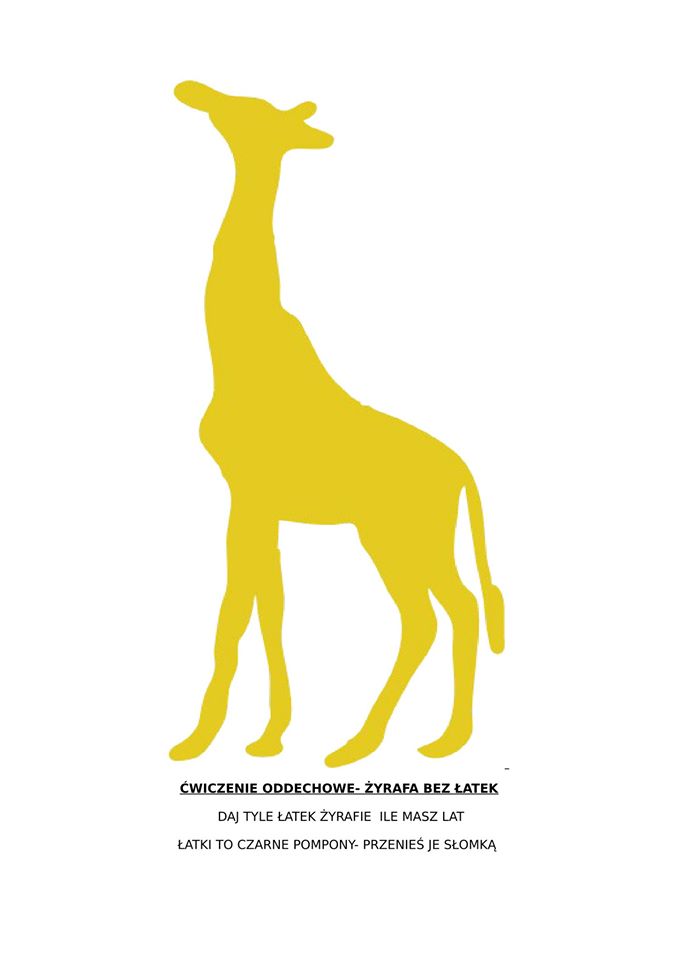 „Tunel”. Zgnieć kartkę papieru w kulkę. Dmuchnij tak, aby kulka trafiła do tunelu – rolki od papieru toaletowego.Ćwiczenia artykulacyjne Ćwicz razem z postaciami z obrazka.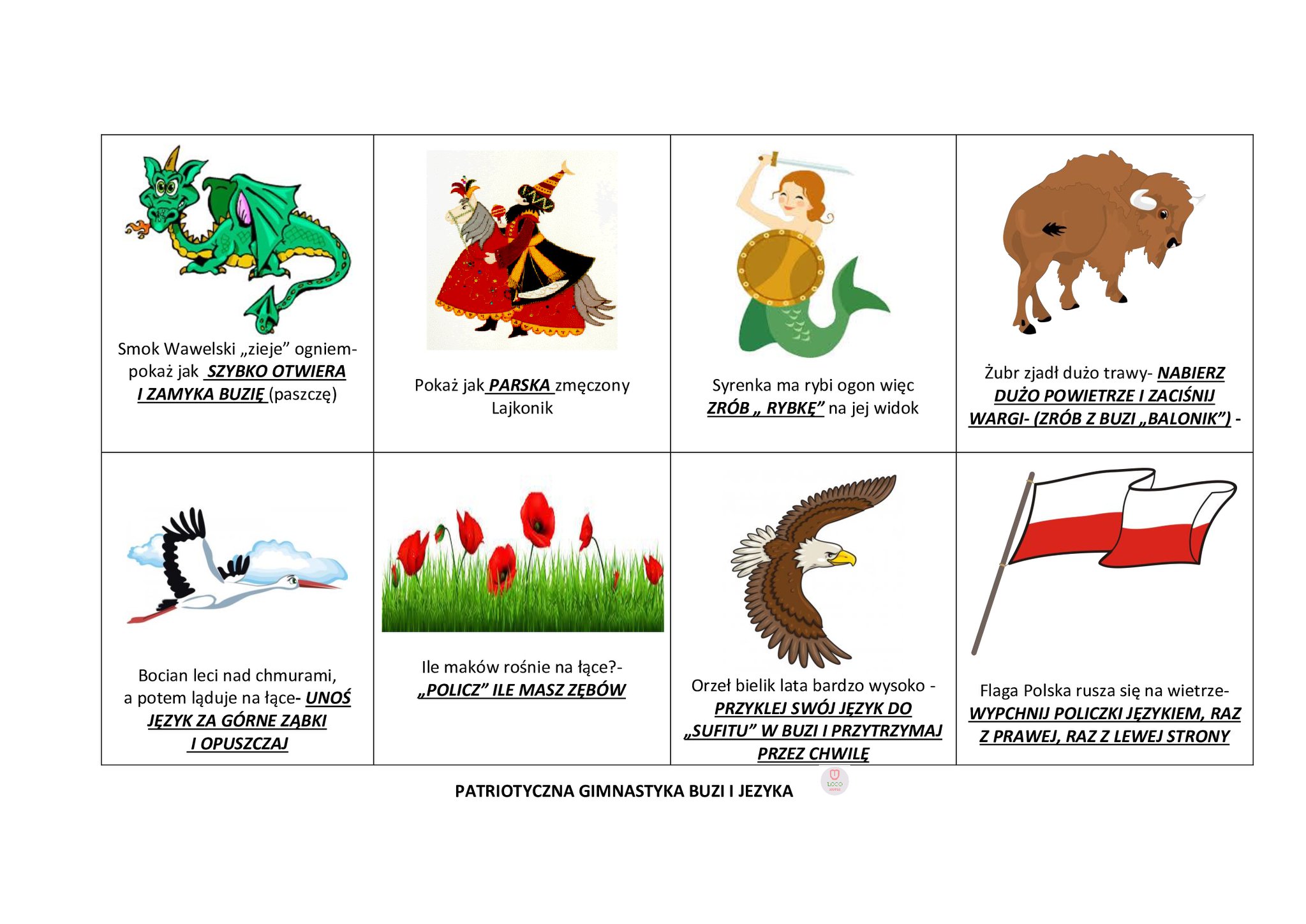 2. „Zęby wiewiórki”. W małym parku mieszka   łączymy zęby, rozchylamy wargiFiglarka i śmieszka    stukamy zębamiTutaj zerwie szyszkę   dolne zęby gryzą górną wargęTam zerwie orzeszka   górne zęby gryzą dolną wargęĆwiczenia wymowy głoski „k, g” Rozwiąż zagadki. Narysuj odpowiedź.Zawsze jest zielonyniekiedy kiszonychętnie go zjadamydo mizerii od mamy.Duże zwierzę z kopytamikłusuje polami.Piękną grzywę, ogon mazaprzyjaźnić z nim się da.Muchomorki, biedroneczkisą czerwone i mają …Duże pudło ze szkław środku pełno wody ma.Rybki w nim pływają,długie ogonki mają.Powkładaj gruszki do koszyka. Policz. Powiedz pełnym zdaniem. - 1 gruszka w koszyku.- 2 gruszki w koszyku…..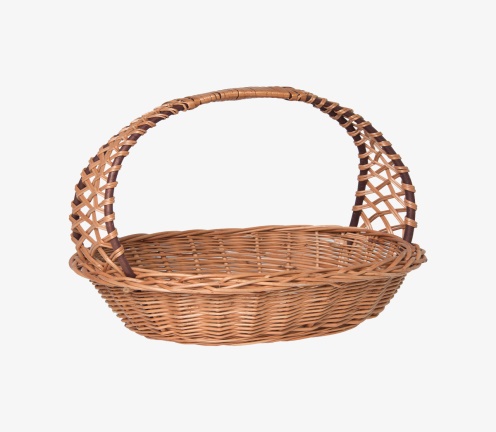 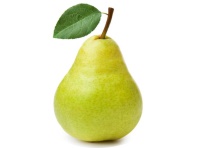 Karta pracyOzdób literki. 10 razy powiedz  „g”.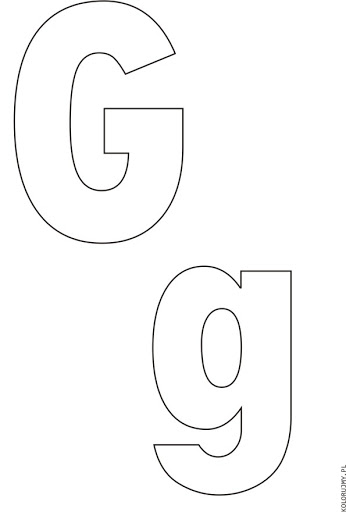 